	ACADEMY OF DANCE EXPRESSIONS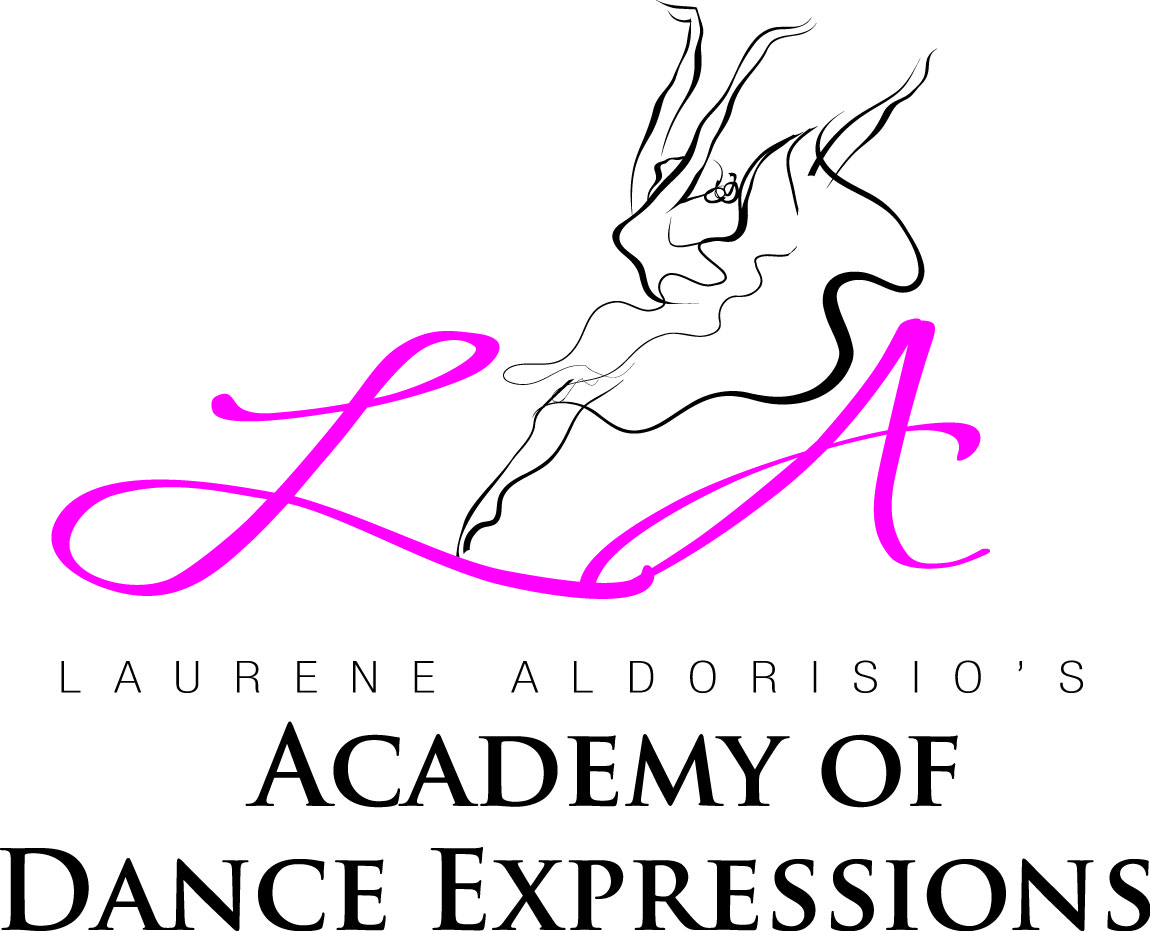 MONTHLY TUITION PAYMENT POLICY2022 – 2023Hours per WeekMonthly
InstallmentYearly.75636301.0676701.593.509352.012312302.5145.5014553.017017003.5194.5019454.022022004.5238.5023855.025725705.5269.5026956.028528506.5296.5029657.031031007.5316.5031658.032732708.5336.5033659.034434409.5356.50356510.0368368010.5372.50372511.0376376011.5393.50393512.0411411012.5427.50427513.04444440